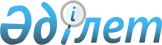 2024-2026 жылдарға арналған Май ауданының Кеңтүбек ауылдық округінің бюджеті туралыПавлодар облысы Май аудандық мәслихатының 2023 жылғы 27 желтоқсандағы № 2/8 шешімі
      Қазақстан Республикасының Бюджет кодексінің 75-бабы 2-тармағына, Қазақстан Республикасының "Қазақстан Республикасындағы жергілікті мемлекеттік басқару және өзін-өзі басқару туралы" Заңының 6-бабы 1-тармағының 1)-тармақшасына сәйкес, Май аудандық мәслихаты ШЕШІМ ҚАБЫЛДАДЫ:
      1. 2024-2026 жылдарға арналған Кеңтүбек ауылдық округінің бюджеті тиісінше 1, 2 және 3 қосымшаларға сәйкес, соның ішінде 2024 жылға арналған келесі көлемдерде бекітілсін:
      1) кірістер – 39299 мың теңге, соның ішінде:
      салықтық түсімдер – 3953 мың теңге;
      салықтық емес түсімдер – 192 мың тенге;
      негiзгi капиталды сатудан түсетiн түсiмдер – нөлге тең;
      трансферттер түсімі – 35154 мың теңге;
      2) шығындар – 39299 мың теңге;
      3) таза бюджеттік кредиттеу – нөлге тең, соның ішінде:
      бюджеттік кредиттер – нөлге тең;
      бюджеттік кредиттерді өтеу – нөлге тең;
      4) қаржы активтерімен операциялар бойынша сальдо – нөлге тең;
      5) бюджет тапшылығы (профициті) – нөлге тең;
      6) бюджет тапшылығын қаржыландыру (профицитін пайдалану) – нөлге тең.
      2. Кеңтүбек ауылдық округінің бюджетінде аудандық бюджеттен берілетін 2024 жылға арналған субвенция көлемі 32941 мың теңге сомасында ескерілсін.
      3. Осы шешімнің орындалуын бақылау аудандық мәслихаттың бюджеттің игерілуін бақылау, экономиканы және инфрақұрылымды дамыту жөніндегі тұрақты комиссиясына жүктелсін.
      4. Осы шешім 2024 жылғы 1 қаңтардан бастап қолданысқа енгізіледі.  2024 жылға арналған Кентубек ауылдык оругінің бюджеті  2025 жылға арналған Кентубек ауылдык оругінің бюджеті  2026 жылға арналған Кентубек ауылдык оругінің бюджеті 
					© 2012. Қазақстан Республикасы Әділет министрлігінің «Қазақстан Республикасының Заңнама және құқықтық ақпарат институты» ШЖҚ РМК
				
      Май аудандық мәслихатының төрағасы 

М.Хызыр
Май аудандық
мәслихатның 2023 жылғы
27 желтоқсандағы
№ 2/8 шешіміне
1-қосымша
Санаты 
Санаты 
Санаты 
Атауы
Сомасы (мың теңге)
Сыныбы
Сыныбы
Атауы
Сомасы (мың теңге)
Кіші сыныбы 
Атауы
Сомасы (мың теңге)
1
2
3
4
5
1. Кірістер 
39299
1
Салықтық түсімдер
3953
01
Табыс салығы
1295
2
Жеке табыс салығы
1295
04
Меншікке салынатын салықтар 
2454
1
Мүлікке салынатын салықтар 
76
3
Жер салығы 
173
4
Көлік құралдарына салынатын салық
2138
5
Бірыңғай жер салығы
67
05
Тауарларға, жұмыстарға және көрсетілетін қызметтерге салынатын iшкi салықтар
204
3
Табиғи және басқа да ресурстарды пайдаланғаны үшін түсетін түсімдер
204
2
Салықтық емес түсімдер
192
01
Мемлекеттік меншіктен түсетін кірістер
192
5
Мемлекет меншігіндегі мүлікті жалға беруден түсетін кірістер
192
4
Трансферттердiң түсімдерi
35154
02
Мемлекеттік басқарудың жоғары тұрған органдарынан түсетін трансферттер
35154
3
Аудандардың (облыстық маңызы бар қаланың) бюджетінен трансферттер
35154
Функционалдық топ
Функционалдық топ
Функционалдық топ
Функционалдық топ
Атауы
Сомасы (мың теңге)
Кіші функция
Кіші функция
Кіші функция
Атауы
Сомасы (мың теңге)
Бюджеттік бағдарламалардың әкімшісі
Бюджеттік бағдарламалардың әкімшісі
Атауы
Сомасы (мың теңге)
Бағдарлама
Атауы
Сомасы (мың теңге)
1
2
3
4
5
6
2. Шығындар
39299
01
Жалпы сипаттағы мемлекеттiк көрсетілетін қызметтер
32404
1
Мемлекеттiк басқарудың жалпы функцияларын орындайтын өкiлдi, атқарушы және басқа органдар
32404
124
Аудандық маңызы бар қала, ауыл, кент, ауылдық округ әкімінің аппараты
32404
001
Аудандық маңызы бар қала, ауыл, кент, ауылдық округ әкімінің қызметін қамтамасыз ету жөніндегі қызметтер
32404
07
Тұрғын үй-коммуналдық шаруашылық
5715
3
Елді-мекендерді көркейту
5715
124
Аудандық маңызы бар қала, ауыл, кент, ауылдық округ әкімінің аппараты
5715
008
Елді мекендердегі көшелерді жарықтандыру
3273
009
Елді мекендердің санитариясын қамтамасыз ету
765
011
Елдімекендерді абаттандыру мен көгалдандыру
1677
12
Көлiк және коммуникация
1180
1
Автомобиль көлiгi
1180
124
Аудандықмаңызы бар қала, ауыл, кент, ауылдық округ әкімінің аппараты
1180
013
Аудандық маңызы бар қалаларда, ауылдарда, кенттерде, ауылдық округтерде автомобиль жолдарының жұмыс істеуін қамтамасыз ету
1180
3.Таза бюджеттік кредиттеу
0
4. Қаржы активтерімен операциялар бойынша сальдо 
0
5. Бюджет тапшылығы (профициті)
0
6. Бюджет тапшылығын қаржыландыру (профицитін пайдалану)
0Май аудандық
мәслихатның 2023 жылғы
27 желтоқсандағы
№ 2/8 шешіміне
2-қосымша
Санаты 
Санаты 
Санаты 
Атауы
Сомасы (мың теңге)
Сыныбы
Сыныбы
Атауы
Сомасы (мың теңге)
Кіші сыныбы 
Атауы
Сомасы (мың теңге)
1
2
3
4
5
1. Кірістер 
39299
1
Салықтық түсімдер
3953
01
Табыс салығы
1295
2
Жеке табыс салығы
1295
04
Меншікке салынатын салықтар 
2454
1
Мүлікке салынатын салықтар 
76
3
Жер салығы 
173
4
Көлік құралдарына салынатын салық
2138
5
Бірыңғай жер салығы
67
05
Тауарларға, жұмыстарға және көрсетілетін қызметтерге салынатын iшкi салықтар
204
3
Табиғи және басқа да ресурстарды пайдаланғаны үшін түсетін түсімдер
204
2
Салықтық емес түсімдер
192
01
Мемлекеттік меншіктен түсетін кірістер
192
5
Мемлекет меншігіндегі мүлікті жалға беруден түсетін кірістер
192
4
Трансферттердiң түсімдерi
35154
02
Мемлекеттік басқарудың жоғары тұрған органдарынан түсетін трансферттер
35154
3
Аудандардың (облыстық маңызы бар қаланың) бюджетінен трансферттер
35154
Функционалдық топ
Функционалдық топ
Функционалдық топ
Функционалдық топ
Атауы
Сомасы (мың теңге)
Кіші функция
Кіші функция
Кіші функция
Атауы
Сомасы (мың теңге)
Бюджеттік бағдарламалардың әкімшісі
Бюджеттік бағдарламалардың әкімшісі
Атауы
Сомасы (мың теңге)
Бағдарлама
Атауы
Сомасы (мың теңге)
1
2
3
4
5
6
2. Шығындар
39299
01
Жалпы сипаттағы мемлекеттiк көрсетілетін қызметтер
35154
1
Мемлекеттiк басқарудың жалпы функцияларын орындайтын өкiлдi, атқарушы және басқа органдар
35154
124
Аудандық маңызы бар қала, ауыл, кент, ауылдық округ әкімінің аппараты
35154
001
Аудандық маңызы бар қала, ауыл, кент, ауылдық округ әкімінің қызметін қамтамасыз ету жөніндегі қызметтер
35154
07
Тұрғын үй-коммуналдық шаруашылық
4145
3
Елді-мекендерді көркейту
4145
124
Аудандық маңызы бар қала, ауыл, кент, ауылдық округ әкімінің аппараты
4145
008
Елді мекендердегі көшелерді жарықтандыру
3228
009
Елді мекендердің санитариясын қамтамасыз ету
917
3.Таза бюджеттік кредиттеу
0
4. Қаржы активтерімен операциялар бойынша сальдо 
0
5. Бюджет тапшылығы (профициті)
0
6. Бюджет тапшылығын қаржыландыру (профицитін пайдалану)
0Май аудандық
мәслихатның 2023 жылғы
27 желтоқсандағы
№ 2/8 шешіміне
3-қосымша
Санаты 
Санаты 
Санаты 
Атауы
Сомасы (мың теңге)
Сыныбы
Сыныбы
Атауы
Сомасы (мың теңге)
Кіші сыныбы 
Атауы
Сомасы (мың теңге)
1
2
3
4
5
1. Кірістер 
39299
1
Салықтық түсімдер
3953
01
Табыс салығы
1295
2
Жеке табыс салығы
1295
04
Меншікке салынатын салықтар 
2454
1
Мүлікке салынатын салықтар 
76
3
Жер салығы 
173
4
Көлік құралдарына салынатын салық
2138
5
Бірыңғай жер салығы
67
05
Тауарларға, жұмыстарға және көрсетілетін қызметтерге салынатын iшкi салықтар
204
3
Табиғи және басқа да ресурстарды пайдаланғаны үшін түсетін түсімдер
204
2
Салықтық емес түсімдер
192
01
Мемлекеттік меншіктен түсетін кірістер
192
5
Мемлекет меншігіндегі мүлікті жалға беруден түсетін кірістер
192
4
Трансферттердiң түсімдерi
35154
02
Мемлекеттік басқарудың жоғары тұрған органдарынан түсетін трансферттер
35154
3
Аудандардың (облыстық маңызы бар қаланың) бюджетінен трансферттер
35154
Функционалдық топ
Функционалдық топ
Функционалдық топ
Функционалдық топ
Атауы
Сомасы (мың теңге)
Кіші функция
Кіші функция
Кіші функция
Атауы
Сомасы (мың теңге)
Бюджеттік бағдарламалардың әкімшісі
Бюджеттік бағдарламалардың әкімшісі
Атауы
Сомасы (мың теңге)
Бағдарлама
Атауы
Сомасы (мың теңге)
1
2
3
4
5
6
2. Шығындар
39299
01
Жалпы сипаттағы мемлекеттiк көрсетілетін қызметтер
35154
1
Мемлекеттiк басқарудың жалпы функцияларын орындайтын өкiлдi, атқарушы және басқа органдар
35154
124
Аудандық маңызы бар қала, ауыл, кент, ауылдық округ әкімінің аппараты
35154
001
Аудандық маңызы бар қала, ауыл, кент, ауылдық округ әкімінің қызметін қамтамасыз ету жөніндегі қызметтер
35154
07
Тұрғын үй-коммуналдық шаруашылық
4145
3
Елді-мекендерді көркейту
4145
124
Аудандық маңызы бар қала, ауыл, кент, ауылдық округ әкімінің аппараты
4145
008
Елді мекендердегі көшелерді жарықтандыру
3228
009
Елді мекендердің санитариясын қамтамасыз ету
917
3.Таза бюджеттік кредиттеу
0
4. Қаржы активтерімен операциялар бойынша сальдо 
0
5. Бюджет тапшылығы (профициті)
0
6. Бюджет тапшылығын қаржыландыру (профицитін пайдалану)
0